Publicado en  el 07/09/2016 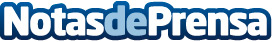 Catalunya exporta un 19,4% d'alta tecnologia al segon trimestre del 2016Les exportacions catalanes de productes industrials d’alt contingut tecnològic han assolit un valor de 1.807,4 milions d’euros al segon trimestreDatos de contacto:Nota de prensa publicada en: https://www.notasdeprensa.es/catalunya-exporta-un-194-dalta-tecnologia-al Categorias: Cataluña Innovación Tecnológica http://www.notasdeprensa.es